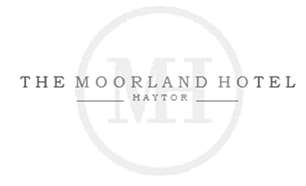 Two Course Lunch in the Conservatory RoomStarterHomemade Soup (V) (GF)  Spiced Butternut SquashChicken Liver Parfait (GF)Red Onion Marmalade, CrostiniWild Mushroom Arancini (V)Tomato Ragout, Parmesan, RocketMainsPan Fried Chicken Supreme (GF)Fondant Potato, Butternut Squash Puree, Fine Beans, White Wine VeloutéFillet of Cod (GF)Tomato and Pepper Salsa, Pak Choi, Crushed New PotatoesSpinach & Ricotta Tortellini with Tomato Sauce,Parmesan & Pine Nuts Tea and Coffee  